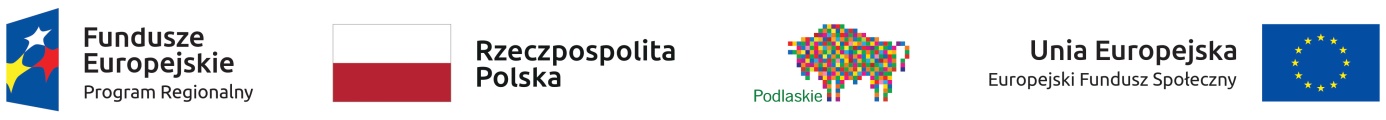 Czyżew 2019-12-20RG.271.  26  .2019ZAPROSZENIE DO SKŁADANIA OFERTdla zamówień o wartości nie przekraczającej wyrażonej w złotych równowartości kwoty 30 000 euroNiniejsza procedura prowadzona jest w oparciu o: Wytyczne w zakresie kwalifikowalności wydatków w ramach Europejskiego Funduszu Rozwoju Regionalnego, Europejskiego Funduszu Społecznego oraz Funduszu Spójności na lata 2014-2020. MR/H 2014-2020/23(3)07/2017 Ministerstwo Rozwoju, Umowa Partnerstwa 2014-2020 przy przestrzeganiu Komunikatu Wyjaśniającego Komisji, dotyczącego prawa wspólnotowego obowiązującego w dziedzinie udzielania zamówień, które nie są lub są jedynie częściowo objęte dyrektywami w sprawie zamówień publicznych (2006/C 179/02) i Wyroku Sądu z dnia 20 maja 2010 roku (Sprawa T-258/06)(Dziennik Urzędowy Unii Europejskiej C 179/32 PL 3.7.2010).Gmina Czyżewul. Mazowiecka 3418-220 CzyżewTel. +48 86 2760536, fax. +48 86 2755116e-mail: sekretariat@umczyzew.plzaprasza do składania ofert w postępowaniu o udzielenie zamówienia p.n. :Pełnienie usługi przewozu autokarem uczestników Klubu Seniora w Czyżewie funkcjonującego w ramach Projektu „Wsparcie usług opiekuńczych dla osób niesamodzielnych oraz usług asystenckich dla osób z niepełnosprawnościami świadczonych w społeczności lokalnej”. Rodzaj zamówienia: usługaCPV 60140000-1 Nieregularny transport osób Określenie przedmiotu zamówienia:1. Przedmiotem zamówienia jest świadczenie usług przewozu autokarem uczestników Klubu Seniora funkcjonującego w Czyżewie w ramach projektu pod tytułem „Wsparcie usług opiekuńczych dla osób niesamodzielnych oraz usług asystenckich dla osób z niepełnosprawnościami świadczonych w społeczności lokalnej”  współfinansowanego ze środków Unii Europejskiej na długości ok. 5288 km.Poszczególna grupa uczestników Klubu, jednorazowo objęta przewozem będzie liczyła 26 osób wraz z opiekunem.Uwaga: dopuszcza się możliwość zmiany liczebności grupy na ok.30 os – dlatego też w formularzu ofertowym Wykonawca musi podać stawkę za 1 km usługi świadczonej pojazdem który będzie posiadał większą ilość miejsc.Przewóz będzie obejmował:- 54 wyjazdy na basen do Zambrowa (zakładana częstotliwość wyjazdów 2 razy w miesiącu), przyjęto że jeden wyjazd liczy 46 km - 4 wyjazdy do Teatru w Białymstoku, przyjęto że jeden wyjazd liczy 180 km,- 4 wyjazdy do Filharmonii w Białymstoku, przyjęto że jeden wyjazd liczy 180 km,- 4 wyjazdy do Białowieży, przyjęto że jeden wyjazd liczy 236 km- 2 wyjazdy do Supraśla, przyjęto że jeden wyjazd liczy 210 km  2. Usługi będą świadczone na podstawie zawartej umowy. Wynagrodzenie będzie miało charakter ryczałtowego – szczegóły we wzorze umowy.  
Wymagania obowiązkowe: 1. Przewozy uczestników odbywać się mogą wyłącznie środkami transportu spełniającymi wymagania techniczne określone w przepisach ustawy – Prawo o ruchu drogowym z dnia 20 czerwca 1997 r. ( t.j. Dz. U. z 2018 r. poz. 1990. 2244, 2322, z 2019 r. poz. 53, 60, 730, 752, 870, 1123, 1180, 1466, 1501, 1556, 1579.). i innych przepisach związanych z przewozem osób, w tym ustawy z dnia 6 września 2001 r. o transporcie drogowym (t.j. Dz. U. z 2019 r. poz. 58, 60, 125, 690, 730, 1123, 1180, 1466, 1495, 1556.)2. Wykonawca ubezpiecza samochody i pasażerów od wszelkich szkód mogących powstać podczas przewozu i pozostających w związku z przewozem 3. Wykonawca zapewnia uczestnikom bezpieczny przewóz tzn. odpowiednie warunki bezpieczeństwa i higieny 4. Posiadanie uprawnień do wykonywania przewozu zgodnie z przepisami ustawy z dnia 6 września 2001 r. o transporcie drogowym (t.j. Dz. U. z 2019 r. poz. 58, 60, 125, 690, 730, 1123, 1180, 1466, 1495, 1556.)5. Posiadanie niezbędnej wiedzy i doświadczenia w przewozie osób, w tym niepełnosprawnych.6. Dysponowanie odpowiednią ilością kierowców, którzy w razie potrzeby pomogą we wsiadaniu i wysiadaniu osobom z grupy 60+. 7. Dysponowanie odpowiednią ilością pojazdów wyposażonych w pasy bezpieczeństwa oraz ewentualną przestrzeń do przewiezienia wózków inwalidzkich (w razie potrzeby). Informacje dodatkowe :Zamawiający nie dopuszcza składania ofert częściowych, wariantowych i nie będzie wybierał najkorzystniejszej oferty z zastosowaniem aukcji elektronicznej.Wymagany termin płatności min. 14 dni.Projekt pt. „Wspieramy rozwój usług opiekuńczych” jest współfinansowany ze środków Europejskiego Funduszu Społecznego zgodnie z umową nr UDA-RPPD.07.02.01-20-0039/18-00 z dnia 13 czerwca 2019r. 4. Zgodnie z art. 13 ust. 1 i 2 rozporządzenia Parlamentu Europejskiego i Rady (UE) 2016/679 z dnia 27 kwietnia 2016 r. w sprawie ochrony osób fizycznych w związku z przetwarzaniem danych osobowych i w sprawie swobodnego przepływu takich danych oraz uchylenia dyrektywy 95/46/WE (ogólne rozporządzenie o ochronie danych) (Dz. Urz. UE L 119 z 04.05.2016, str. 1), dalej „RODO”, Gmina Czyżew informuje, że: administratorem Pani/Pana danych osobowych jest Gmina Czyżew  ul. Mazowiecka 34, 18-220 Czyżew Tel /fax  + 48 86 2755036       inspektorem ochrony danych osobowych w Gminie Czyżew jest Marek Mazewski, kontakt:ido@umczyzew.pl , telefon 661 715 750;Pani/Pana dane osobowe przetwarzane będą na podstawie art. 6 ust. 1 lit. c RODO w celu związanym z postępowaniem o udzielenie zamówienia publicznego;odbiorcami Pani/Pana danych osobowych będą osoby lub podmioty, którym udostępniona zostanie dokumentacja postępowania”;  Pani/Pana dane osobowe będą przechowywane, zgodnie z art. 97 ust. 1 ustawy Pzp, przez okres 4 lat od dnia zakończenia postępowania o udzielenie zamówienia, a jeżeli czas trwania umowy przekracza 4 lata, okres przechowywania obejmuje cały czas trwania umowy;obowiązek podania przez Panią/Pana danych osobowych bezpośrednio Pani/Pana dotyczących jest wymogiem ustawowym określonym w przepisach ustawy Pzp, związanym z udziałem w postępowaniu o udzielenie zamówienia publicznego; konsekwencje niepodania określonych danych wynikają z ustawy Pzp;  w odniesieniu do Pani/Pana danych osobowych decyzje nie będą podejmowane w sposób zautomatyzowany, stosowanie do art. 22 RODO;posiada Pani/Pan:na podstawie art. 15 RODO prawo dostępu do danych osobowych Pani/Pana dotyczących;na podstawie art. 16 RODO prawo do sprostowania Pani/Pana danych osobowych ;na podstawie art. 18 RODO prawo żądania od administratora ograniczenia przetwarzania danych osobowych z zastrzeżeniem przypadków, o których mowa w art. 18 ust. 2 RODO ;  prawo do wniesienia skargi do Prezesa Urzędu Ochrony Danych Osobowych, gdy uzna Pani/Pan, że przetwarzanie danych osobowych Pani/Pana dotyczących narusza przepisy RODO;nie przysługuje Pani/Panu:w związku z art. 17 ust. 3 lit. b, d lub e RODO prawo do usunięcia danych osobowych;prawo do przenoszenia danych osobowych, o którym mowa w art. 20 RODO;na podstawie art. 21 RODO prawo sprzeciwu, wobec przetwarzania danych osobowych, gdyż podstawą prawną przetwarzania Pani/Pana danych osobowych jest art. 6 ust. 1 lit. c RODO.	Sposób uzyskania informacji dotyczących przedmiotu zamówienia:	Informacje dotyczące niniejszego postępowania można uzyskać pisząc na adres zamowienia@umczyzew.pl lub przesyłając zapytanie faksem na nr +48 86 2755116 Termin wykonania zamówienia:Termin realizacji zamówienia od dnia podpisania umowy do 30.09.2021r. Dopuszcza się możliwość zmiany terminu wykonywania zamówienia za zgodą Instytucji Zarządzającej.Warunki udziału w postępowaniu i opis sposobu dokonywania oceny spełniania tych warunków:	W przetargu mogą wziąć udział Wykonawcy, którzy:-  nie podlegają wykluczeniu;- spełniają warunki udziału w postępowaniu,Warunki udziału w postępowaniu dotyczą:-  kompetencji lub uprawnień do prowadzenia określonej działalności zawodowej, o ile wynika to z odrębnych przepisów;-  sytuacji ekonomicznej lub finansowej;-  zdolności technicznej lub zawodowej. Opis sposobu przygotowania ofertyJedyną formą złożenia oferty jest forma pisemna.Oferta powinna być sporządzona w języku polskim, winna być napisana na maszynie do pisania, komputerze albo też ręcznie długopisem lub nieścieralnym atramentem. Oferty nieczytelne nie będą rozpatrywane.Wykonawca poniesie wszystkie koszty związane z przygotowaniem i złożeniem oferty.Wszystkie wymagane dokumenty muszą być złożone w oryginale lub kserokopii potwierdzonej za zgodność z oryginałem przez wykonawcę (osobę upoważnioną).Oferta powinna być złożona na formularzu ofertowym stanowiącym załącznik nr 1 do niniejszego zaproszenia. Wykonawca określi w formularzu ofertowym wartość środka transportu, którym Wykonawca będzie świadczył usługi transportowe określona w polisie ACOfertę należy złożyć do dnia 30.12.2019 r.  do godz. 10.00:- w sekretariacie Urzędu Miejskiego w Czyżewie ul. Mazowiecka 34, pokój nr 1, lub- przesłać pocztą na adres: Gmina Czyżew, ul. Mazowiecka 34, 18-220 Czyżew, lub- przesłać wersję elektroniczną na adres zamowienia@umczyzew.pl Koperta winna zawierać zapis „Oferta na przewóz uczestników Klubu Seniora”. Jeśli oferta będzie przesłana pocztą elektroniczną tytuł wiadomości powinien nosić nazwę „Przewóz  uczestników Klubu Seniora”.Opis sposobu wyboru oferty najkorzystniejszej – kryteria oceny ofert:Przy wyborze najkorzystniejszej oferty zamawiający będzie się kierował następującymi kryteriami i ich wagami oraz w następujący sposób będzie oceniać spełnianie kryteriów:1) kryterium: Cena całości zamówienia –95%Sposób oceny oferty w kryterium: Cena minimalna, zaproponowana w ofertach brutto x 100 x 95 %Cena oferty badanej bruttoOferta z najniższą ceną otrzyma maksymalną ilość punktów w kryterium, tj. 95.Pozostałe oferty otrzymają od 1-95 pkt. odpowiednio proporcjonalnie do pozycji oferty w ramach badanego kryterium.2) kryterium: cena za 1 km – usługa wykonywania pojazdem powyżej 30 os.  – 5% Sposób oceny oferty w kryterium: Cena minimalna, zaproponowana w ofertach brutto x 100 x 5 %Cena oferty badanej bruttoOferta z najniższą ceną otrzyma maksymalną ilość punktów w kryterium, tj. 5.Pozostałe oferty otrzymają od 1-5 pkt. odpowiednio proporcjonalnie do pozycji oferty w ramach badanego kryterium.Wybrana zostanie oferta, która otrzyma najwyższą sumę punktów z każdego kryterium.	W toku badania i oceny ofert Zamawiający może żądać od wykonawców  wyjaśnień dotyczących treści złożonych ofert.Termin związania ofertą wynosi  30 dniInformacja o wyborze najkorzystniejszej oferty:Informacja o wyborze najkorzystniejszej oferty zostanie przekazana oferentom na ich wniosek (pisemnie, telefonicznie lub w formie elektronicznej).Informacja o terminie i miejscu podpisania umowy:Informacja o terminie i miejscu podpisania umowy zostanie przekazana wykonawcy, którego ofertę wybrano. Wzór umowy stanowi załącznik nr 2.Zamawiającemu przysługuje  prawo do unieważnienia postępowania .Pouczenie o środkach ochrony prawnej przysługujących wykonawcy w toku postępowania o udzielenie zamówienia. W okresie trwania niniejszej procedury, tzn. od przekazania niniejszego zaproszenia do upływu terminu związania ofertą wykonawcom przysługuje w każdym czasie uprawnienie dotyczące poinformowania  zamawiającego o niezgodnej czynności podjętej przez niego lub zaniechaniu czynności, którą powinien wykonać . W takiej informacji wykonawca powinien podać który artykuł ustawy Pzp lub innego aktu prawnego został naruszony, w szczególności  Komunikatu Wyjaśniającego Komisji, dotyczącego prawa wspólnotowego obowiązującego w dziedzinie udzielania zamówień, które nie są lub są jedynie częściowo objęte dyrektywami w sprawie zamówień publicznych (2006/C 179/02). W przypadku uznania zasadności przekazanej informacji zamawiający powtarza czynność albo dokonuje czynności zaniechanej, informując o tym wykonawców.Zamawiający proceduje w sposób przejrzysty, obiektywny i niedyskryminujący.Czyżew , dnia  20.12.2019 r.								……………………………………								    (podpis kierownika Zamawiającego)Załącznik nr 1FORMULARZ  OFERTOWY  WYKONAWCYDane dotyczące wykonawcyNazwa  …………………………………………………………………………………….Siedziba ……………………………………………………………………………………Nr telefonu/faks ………………………………… e-mail. ……………………………….Nr NIP ……………………………………………………………………………………..Nr REGON ………………………………………………………………………………..Dane dotyczące zamawiającegoGmina Czyżew ul. Mazowiecka 3418 – 220 CzyżewZobowiązania  wykonawcyZobowiązuję się wykonać przedmiot zamówienia : Pełnienie usługi przewozu autokarem uczestników Klubu Seniora w Czyżewie funkcjonującego w ramach Projektu „Wsparcie usług opiekuńczych dla osób niesamodzielnych oraz usług asystenckich dla osób z niepełnosprawnościami świadczonych w społeczności lokalnej”.1) cena za 1 km  ………… zł netto, podatek VAT  …% ……… zł tj. ………… zł bruttoŁączna wartość zamówienia brutto (za 5 288km – bus 26 osob.): ……………………zł,w tym:cena za 1 wyjazd na basen do Zambrowa (46 km) ……………….. zł nettocena za 1 wyjazd do Białegostoku (180 km) …………….. zł nettocena za 1wyjazd do Białowieży (236 km) ………………… zł nettocena za 1 wyjazd do Supraśla (210 km) ……………… zł netto2) cena za 1 km ………. zł netto, podatek VAT …..% tj. …………. zł brutto – w przypadku środka transportu do przewozu grupy ok. 30 os. Oświadczam, że : Spełniam  warunki udziału w niniejszym postępowaniu dotyczące:-  kompetencji lub uprawnień do prowadzenia określonej działalności zawodowej, o ile wynika to z odrębnych przepisów;-  sytuacji ekonomicznej lub finansowej;-  zdolności technicznej lub zawodowej. cena obejmuje wszystkie koszty związane z prawidłową realizacją zamówienia (z uwzględnieniem postanowień zawartych w zaproszeniu do składania ofert),zapoznałem się z treścią zaproszenia do składania ofert dla niniejszego zamówienia i nie wnoszę do niego zastrzeżeń oraz zdobyłem konieczne informacje do właściwego przygotowania oferty, akceptuję wskazany w zaproszeniu do składania ofert okres związania ofertą,Akceptuję bez zastrzeżeń wzór umowy i w razie wybrania mojej oferty zobowiązuję się do jej podpisania, w miejscu i terminie wskazanym przez Zamawiającego,Upoważnionym przedstawicielem do uczestnictwa w postępowaniu, do podpisywania oferty oraz innych dokumentów związanych z postępowaniem i podejmowania decyzji        w imieniu firmy jest: ………………………...........................................................................Oświadczam, że wypełniłem obowiązki informacyjne przewidziane w art. 13 lub art. 14 RODO1) wobec osób fizycznych, od których dane osobowe bezpośrednio lub pośrednio pozyskałem w celu ubiegania się o udzielenie zamówienia publicznego w niniejszym postępowaniu.* (1) rozporządzenie Parlamentu Europejskiego i Rady (UE) 2016/679 z dnia 27 kwietnia 2016 r. w sprawie ochrony osób fizycznych w związku z przetwarzaniem danych osobowych i w sprawie swobodnego przepływu takich danych oraz uchylenia dyrektywy 95/46/WE (ogólne rozporządzenie o ochronie danych) (Dz. Urz. UE L 119 z 04.05.2016, str. * W przypadku gdy wykonawca nie przekazuje danych osobowych innych niż bezpośrednio jego dotyczących lub zachodzi wyłączenie stosowania obowiązku informacyjnego, stosownie do art. 13 ust. 4 lub art. 14 ust. 5 RODO treści oświadczenia wykonawca nie składa (usunięcie treści oświadczenia np. przez jego wykreślenie).Termin  płatności : ………. dniZobowiązuję się wykonać zamówienie do …………………………….Inne : …………………………………………………………………Wraz z ofertą składamy następujące oświadczenia i dokumenty :………………………………………………………………………………………………………………………………………………………………………………………….……………………………………………………………………………………………Zastrzeżenie wykonawcyNiżej wymienione dokumenty składające się na ofertę nie mogą być ogólnie udostępnione :………………………………………………………………………………………………..						      ----------------------------------------------------- 								    ( imię i nazwisko )					              Podpis uprawnionego przedstawiciela wykonawcyZałącznik nr 2Umowa Nr … Wzórzawarta w dniu ……………………. r.  pomiędzy Gminą Czyżew ul. Mazowiecka 34, 18-220 Czyżew reprezentowaną przez:Annę Bogucką – Burmistrza Czyżewa,przy kontrasygnacie Renaty Dmochowskiej - Zaremba – Skarbnika Gminy Czyżewna rzecz Urzędu Miejskiego w Czyżewie zwaną w dalszej treści „Zamawiającym”a …………………………. NIP ……………………zwanym dalej „Wykonawcą”W rezultacie wyboru Wykonawcy wyłonionego w postępowaniu prowadzonym zgodnie z art. 4 pkt 8 ustawy z dnia 29 stycznia 2004 r. Prawo zamówień publicznych (t.j. Dz. U. z 2018 r.,  poz. 1986, ze zm.) oraz z Wytycznymi w zakresie kwalifikowalności wydatków w ramach Europejskiego Funduszu Rozwoju Regionalnego, Europejskiego Funduszu Społecznego oraz Funduszu Spójności na lata 2014-2020. MR/H 2014-2020/23(3)07/2017 Ministerstwo Rozwoju, Umowa Partnerstwa 2014-2020 przy przestrzeganiu Komunikatu Wyjaśniającego Komisji, dotyczącego prawa wspólnotowego obowiązującego w dziedzinie udzielania zamówień, które nie są lub są jedynie częściowo objęte dyrektywami w sprawie zamówień publicznych (2006/C 179/02) i Wyroku Sądu z dnia 20 maja 2010 roku (Sprawa T-258/06) (Dziennik Urzędowy Unii Europejskiej C 179/32 PL 3.7.2010)zostaje zawarta umowa o następującej treści. § 11. Przedmiot umowyWykonawca przyjmuje do wykonania usługi przewozu autokarem uczestników Klubu Seniora w Czyżewie funkcjonującego w ramach Projektu „Wsparcie usług opiekuńczych dla osób niesamodzielnych oraz usług asystenckich dla osób z niepełnosprawnościami świadczonych w społeczności lokalnej”, na długości ok. 5288 km łącznie.Zakłada się że poszczególna grupa uczestników Klubu, jednorazowo objęta przewozem będzie liczyła 26 osób wraz z opiekunem. Dopuszcza się możliwość wystąpienia konieczności przewozu większej grupy osób.Przewóz (grupa 26 os.) będzie obejmował:a. 54 wyjazdy na basen do Zambrowa (zakładana częstotliwość wyjazdów 2 razy w miesiącu), przyjęto że jeden wyjazd liczy 46 km b. 4 wyjazdy do Teatru w Białymstoku, przyjęto że jeden wyjazd liczy 180 km,c. 4 wyjazdy do Filharmonii w Białymstoku, przyjęto że jeden wyjazd liczy 180 km,d. 4 wyjazdy do Białowieży, przyjęto że jeden wyjazd liczy 236 kme. 2 wyjazdy do Supraśla, przyjęto że jeden wyjazd liczy 210 kmUsługi przewozu uczestników Klubu Seniora odbywać się będą w terminie uzgodnionym z Zamawiającym.§ 2Termin wykonaniaWykonawca zobowiązuje się wykonać zakres usług określony niniejszą umową w terminie:  do 30 września 2021r. § 3WynagrodzenieWynagrodzenie Wykonawcy za wykonane usługi określone w niniejszej umowie, jest wynagrodzeniem ryczałtowym i stanowi kwotę łącznie ……………zł netto, podatek VAT …% tj …. zł, co daje kwotę brutto ….. zł (słownie: ….).Wynagrodzenie za poszczególne wyjazdy przedstawia się następująco:a. za 1 wyjazd na basen do Zambrowa (46 km) ……………….. zł nettob. za 1 wyjazd do Białegostoku (180 km) …………….. zł nettoc. za 1wyjazd do Białowieży (236 km) ………………… zł nettod. za 1 wyjazd do Supraśla (210 km) ……………… zł nettoDopuszcza się możliwość zmiany zakresu zamówienia, np. zrealizowanie dodatkowego lub zamiennego wyjazdu. W takim przypadku wynagrodzenie za taki wyjazd stanowić będzie iloczyn faktycznie przejechanych kilometrów oraz stawki za 1km, określonej w ofercie tj. ……….  zł netto za 1 km, podatek VAT w wysokości .....%, …. zł ,  tj. …… zł brutto za 1 km (słownie: ….. zł).Dopuszcza się możliwość zmiany środka transportu na przewożący większość ilość osób (tj. ok. 30 osób). W takim przypadku wynagrodzenie za taki wyjazd stanowić będzie iloczyn faktycznie przejechanych kilometrów oraz stawki za 1km, określonej w ofercie tj. ……….  zł netto za 1 km, podatek VAT w wysokości .....%, …. zł ,  tj. …… zł brutto za 1 km (słownie: ….. zł).Wynagrodzenie wypłacane będzie w terminie ….. dni od daty otrzymania przez Zamawiającego prawidłowo wystawionej faktury, za każdy miesiąc, w którym pełniona była usługa przewozu.Wartość ryczałtowa wynagrodzenia przewozu gwarantuje pełne wykonanie zakresu rzeczowego. Wynagrodzenie ryczałtowe uwzględnia wynagrodzenie za wszystkie obowiązki Wykonawcy w tym:- koszt wynagrodzenia łącznie z pochodnymi,- koszt ubezpieczenia pojazdu, kierowcy, pasażerów,- zapewnienie opieki i bezpieczeństwa uczestnikom Klubu Seniora w trakcie wsiadania, przejazdu i wysiadania. Wykonawca nie może powierzyć powyższych zadań osobom lub innym podmiotom trzecim bez uprzednio uzyskanej zgody Zamawiającego.Zamawiający zastrzega sobie prawo do zmniejszenia lub zwiększenia zakresu usług w zależności od potrzeb.Faktury muszą być wystawione z zachowaniem następujących zapisów:Nabywca: Gmina Czyżew, ul. Mazowiecka 34, 18-220 Czyżew NIP 722-159-05-41Odbiorca: Urząd Miejski w Czyżewie ul. Mazowiecka 34, 18-220 Czyżew§ 4Wykonawca będzie wykonywać umowę zgodnie z przepisami prawa, a w szczególności zgodnie z ustawą o transporcie drogowym (Dz. U. z 2019r poz. 58 ze zm.) i ustawą Prawo o ruchu drogowym (Dz. U. z 2018r poz. 1990 ze zm.).Wykonawca będzie świadczyć przedmiot umowy z należytą starannością, zgodnie z najlepszymi praktykami przyjętymi przy świadczeniu usług.Wykonawca oświadcza, że znane są mu zasady bezpiecznego przewozu osób określone w stosownych przepisach prawa, które zobowiązuje się przestrzegać przy wykonywaniu usługi.Wykonawca zobowiązuje się do świadczenia usługi przewozowej pojazdami spełniającymi wymogi bezpieczeństwa i Kodeksu Drogowego oraz posiadać wymagane dokumenty potwierdzające ich właściwy stan techniczny, a także ubezpieczenie OC i NW dopuszczające pojazd do ruchuJeżeli, przed rozpoczęciem świadczenia usługi lub w czasie jej wykonywania zaistnieją okoliczności uniemożliwiające jej wykonanie zgodnie z treścią umowy, przewoźnik jest zobowiązany niezwłocznie powiadomić, o tym uczestników przewozu oraz zapewnić im bez dodatkowej zapłaty przewóz do miejsca przeznaczenia przy użyciu własnych lub obcych środków transportu (przewóz zastępczy)Osoba obsługująca pojazd musi posiadać odpowiednie kwalifikacje uprawniające do kierowania tym pojazdem.Pracownicy wykonawcy skierowani do wykonywania prac musza posiadać ważne badania lekarskie, aktualne przeszkolenie w zakresie bhp i ppoż.Pojazdy samochodowe, które będą użyte do realizacji zamówienia muszą posiadać aktualne badania techniczne,. Wykonawca ponosi pełną odpowiedzialność za bezpieczeństwo przewożonych osób.Wykonawca zobowiązuje się do zapewnienia uczestnikom Klubu Seniora odpowiedniej opieki w razie potrzeby w trakcie wchodzenia i wychodzenia z pojazdu oraz w czasie przejazdu. Kierowca zobowiązany jest do zapewnienia pełnego bezpieczeństwa przewożonym osobom.Wykonawca ponosi odpowiedzialność za:a) straty wynikłe w trakcie wykonywania usługi transportowej a wynikłe z winy lub przez zaniedbanie Wykonawcy,b) Bezpieczeństwo życia i zdrowia osób korzystających ze świadczonej przez Wykonawcę usługi§ 5Zamawiający zastrzega sobie prawo do kontroli jakości prowadzonych usług dotyczących niniejszej umowy przez Wykonawcę.W przypadku stwierdzenia nieprawidłowości w świadczeniu usług dotyczących niniejszej umowy przez Wykonawcę, Zamawiającemu przysługuje kara umowna w wysokości 10 % wartości zamówienia za każdy przypadek stwierdzenia nieprawidłowości.Jako nieprawidłowości Zamawiający może wskazać w szczególności:Nieudostępnienie pojazdu i niezapewnienie przejazdu uczestnikom Klubu Seniora        w terminie zgodnym z zapisami w umowie;W przypadku odstąpienia od umowy z przyczyn leżących po stronie Wykonawcy, Zamawiającemu przysługuje kara umowna w wysokości 5.000,00 zł.Za niezrealizowanie usługi zgodnie z postanowieniami umowy przewoźnik jest zobowiązany do zapłaty kary umownej : a/ w wysokości 500,00 zł, za każdy stwierdzony przypadek zaniechania przewozu w danym dniu. b/ wysokości 500,00 zł. za każdy stwierdzony przypadek nie podstawienia samochodu zastępczego Jeżeli kara umowna z któregokolwiek tytułu wymienionego powyżej nie pokrywa poniesionej szkody, to Zamawiający może dochodzić odszkodowania uzupełniającego na zasadach ogólnych określonych przepisami Kodeksu cywilnego§ 6W przypadku pozyskania danych osobowych przez Wykonawcę, w związku z wykonywaniem niniejszej umowy, Wykonawca względem osób fizycznych, od których dane osobowe pozyskał, jest zobowiązany spełnić obowiązek informacyjny zawarty w art. 13 Rozporządzenia Parlamentu Europejskiego i Rady (UE) 2016/679 z dnia 27 kwietnia 2016 r. w sprawie ochrony osób fizycznych w związku z przetwarzaniem danych osobowych i w sprawie swobodnego przepływu takich danych oraz uchylenia dyrektyw 95/46/WE (ogólne rozporządzenie o ochronie danych) (Dz. U. UE L 119 z dnia 04.05.2016 r., str. 1), oraz przestrzegać ochrony tych danych zgodnie z obowiązującymi przepisami. W przypadku pozyskania danych osobowych Wykonawca podpisze z Zamawiającym stosowną umowę dotyczącą powierzenia przetwarzania danych osobowych.§ 7Zmiany w umowie1. Zmiany niniejszej umowy dopuszczone są w uzasadnionych przypadkach za zgodą Zamawiającego.2. W przypadku wystąpienia okoliczności stanowiących podstawę do zmiany umowy, każda ze stron może wystąpić z wnioskiem na piśmie w sprawie możliwości dokonania takiej zmiany. We wniosku należy opisać, uzasadnić zmianę oraz dołączyć stosowne dokumenty – dotyczy to przypadków kiedy dla potwierdzenia dokonania zmiany zasadnym jest przedłożenie odpowiednich dokumentów.3. Wszelkie zmiany i uzupełnienia niniejszej umowy wymagają formy pisemnej pod rygorem nieważności – aneks do umowy. 4. Zamawiający przewiduje  możliwość odstąpienia od niniejszej umowy w przypadku gdy jej wykonywanie nie leży w interesie publicznym.5. Zamawiający przewiduje  możliwość rozwiązania niniejszej umowy z winy Wykonawcy w przypadkach: a. niezrealizowania przewozu i niezapełnienia zastępczego środka transportu, b. dwóch spóźnień w przeciągu dwóch miesięcy skutkujących spóźnieniami uczestników Klubu Seniora na zajęcia na basenie, c. narażenia przewożonych osób na niebezpieczeństwo, d. rażącego zaniedbanie stanu technicznego pojazdu§ 8Ewentualne spory powstałe w związku z realizacja niniejszej umowy będzie rozstrzygał sąd miejscowo właściwy dla siedziby Zamawiającego.§ 9W sprawach nieuregulowanych umową mają zastosowanie odpowiednio przepisy ustawy Prawo zamówień publicznych, Kodeksu cywilnego. § 10Umowę sporządzono w trzech jednobrzmiących egzemplarzach: dwa egzemplarze dla Zamawiającego, jeden dla Wykonawcy. 	Wykonawca								 Zamawiający 						              								Kontrasygnata Skarbnika